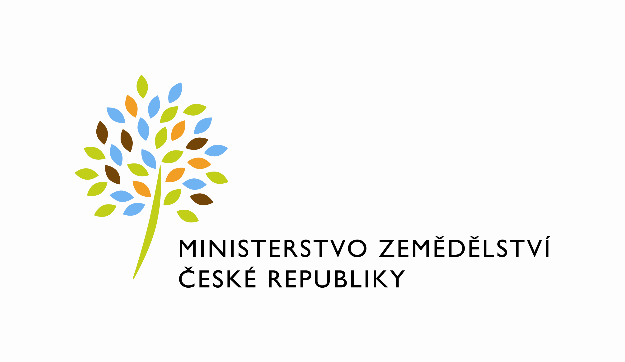 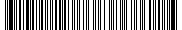 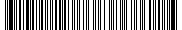 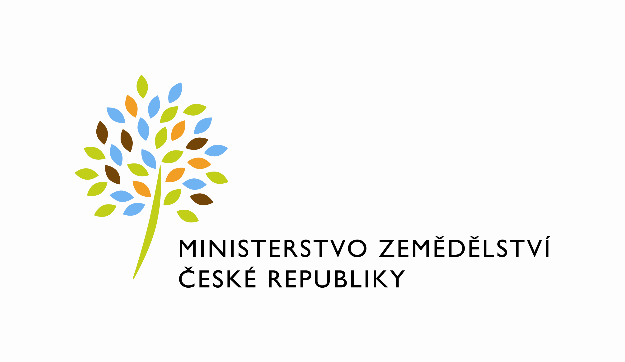  Smlouva o díloev. č. MZe : 941-2022-11141uzavřená podle § 2586 a násl. zákona č. 89/2012 Sb., občanský zákoník, ve znění pozdějších předpisů (dále jen „občanský zákoník“), ve spojení s § 2623 a násl. občanského zákoníku, a za použití § 1746 odst. 2 občanského zákoníku(dále jen „Smlouva“)Smluvní strany:Česká republika – Ministerstvo zemědělství Se sídlem: Těšnov 65/17, 110 00 Praha 1 – Nové MěstoIČO: 00020478DIČ: CZ00020478Bankovní spojení: Česká národní bankaČíslo účtu: 1226001/0710Zastoupená: Mgr. Pavlem Brokešem, ředitelem odboru vnitřní správyOprávněná osoba ve věcech technických: Ing. Jan Svatoš, vedoucí oddělení investic a rozpočtu (dále jen „objednatel“)a Montela s.r.o.Se sídlem: Kněžskodvorská 535/25, České Budějovice 3, 370 04 České BudějoviceIČO: 14503026DIČ: CZ14503026Společnost je registrována v obchodním rejstříku vedeném Krajským soudem v Českých Budějovicích , oddíl C, vložka 13867Bankovní spojení: MONETA Money Bank, a.s.Číslo účtu: 47200544/0600Zastoupená: XXXXX(dále jen „zhotovitel“)(společně dále jen „smluvní strany“)preambuleSmlouva je uzavírána na základě výsledku zadávacího řízení veřejné zakázky s názvem „Úprava vjezdu na parkoviště na pozemku p.č. 944/1 v k. ú. České Budějovice 4“. Zhotovitel touto Smlouvou garantuje objednateli splnění zadání veřejné zakázky „Úprava vjezdu na parkoviště na pozemku p.č. 944/1 v k. ú. České Budějovice 4“ a všech z toho vyplývajících podmínek a povinností. Tato garance je nadřazena ostatním podmínkám a garancím uvedeným ve Smlouvě. Pro vyloučení veškerých pochybností to znamená, že v případě jakékoliv nejistoty ohledně výkladu ustanovení Smlouvy budou tato ustanovení vykládána tak, aby v co nejširší míře zohledňovala předmět a účel veřejné zakázky vyjádřený zejména v čl. 1 Smlouvy.Objednatel je organizační složkou státu ve smyslu zákona č. 219/2000 Sb., o majetku České republiky a jejím vystupování v právních vztazích, ve znění pozdějších předpisů. Objednatel prohlašuje, že je příslušný hospodařit s majetkem České republiky – pozemkem p.č. 944/1 zapsaným v katastru nemovitostí vedeném Katastrálním úřadem pro Jihočeský kraj, Katastrálním pracovištěm České Budějovice na LV č. 2060 pro obec České Budějovice a katastrálním území České Budějovice 4 (dále jen „pozemek objednatele“).Zhotovitel není osobou, na niž by se vztahovaly (i) sankční režimy zavedené Evropskou unií na základě nařízení Rady (EU) č. 269/2014 o omezujících opatřeních vzhledem k činnostem narušujícím nebo ohrožujícím územní celistvost, svrchovanost a nezávislost Ukrajiny a nařízení Rady (EU) č. 208/2014 o omezujících opatřeních vůči některým osobám, subjektům a orgánům vzhledem k situaci na Ukrajině, stejně jako na základě nařízení Rady (ES) č. 765/2006 o omezujících opatřeních vůči prezidentu Lukašenkovi a některým představitelům Běloruska, a dále (ii) české právní předpisy, zejména zákon č. 69/2006 Sb., o provádění mezinárodních sankcí, v platném znění, navazující na nařízení EU uvedená v tomto odstavci.Zhotovitel se tímto zavazuje udržovat prohlášení podle předchozího odst. 3 tohoto článku Smlouvy v pravdivosti a platnosti po dobu účinnosti této Smlouvy.ČLÁNEK I. Předmět a účel smlouvyPředmětem Smlouvy je závazek zhotovitele provést dílo specifikované v odst. 2 tohoto článku a závazek objednatele zaplatit zhotoviteli cenu díla dle čl. V. Smlouvy. Zhotovitel se v rámci předmětu Smlouvy zavazuje realizovat stavební práce a dodávky na pozemku objednatele, spočívající v přehrazení průjezdu osazením plastových bíločervených obrubníků vyplněných kačírkem a osazením vjezdové závory vybavené GSM modulem; v místě napojení na místní komunikaci vyznačení vodorovné čáry V4 tl. 0,125 m; přesunu 1 ks stávající svislé dopravní značky, dodávka a montáž 1ks nové svislé dopravní značky a 2 dodatkových dopravních značek do vysazené plochy u závory; výstavbě 1 ks veřejného osvětlení závorového systému a kabelového vedení k napájení osvětlení a vjezdové závory ze stávajícího rozvaděče budovy objednatele - stávající rozvaděč bude doplněn o nové jistící a spínací přístroje; odpojení stávajících 5 ks stožárů veřejného osvětlení ze stávajícího kabelového vedení a napojení na stávající rozvaděč budovy MZe (dále jen „dílo“). Dílo bude provedeno dle projektové dokumentace  Úprava vjezdu na parkoviště Ministerstva zemědělství České Budějovice  vypracované pro tento účel společností Akiprojekt s.r.o., IČO 02773961 z dubna 2019 (dále jen „projektová dokumentace 1“), která tvoří Přílohu č. 1 a) Smlouvy, a projektové dokumentace  Úprava veřejného osvětlení a napojení vjezdové závory vypracované p. Josefem Chrtem, DiS., IČO 70665729, z dubna 2021 (dále jen „projektová dokumentace 2“), která tvoří Přílohu č. 1 b) Smlouvy (projektová dokumentace 1 a 2 společně dále jen „projektová dokumentace“).  Mimo vlastní provedení díla jsou součástí plnění této Smlouvy také:vytýčení, vyznačení a určení hloubky a zajištění všech podzemních a nadzemních sítí ve smyslu ČSN 73 3050 (zákresy sítí, které jsou součástí projektové dokumentace, jsou pouze orientační a neslouží jako vytyčovací výkres)zajištění dočasných dopravních opatření vč. návrhu a zpracování DIO a vyřízení povolení DIO s DOSSdodržení podmínek DOSS, správce veřejného osvětlení, správců/vlastníků sítíprovedení zkoušek, atestů a revizí podle ČSN a případných jiných právních nebo technických předpisů platných a účinných v době předání díla, kterými bude prokázáno dosažení předepsané kvality a předepsaných parametrů díla vč. revizní zprávy elektrického vedení,provedení proškolení obsluhy závory včetně vyhotovení protokolu o proškolení,předání návodu k obsluze, technických listů a certifikátů, zajištění veškerých prací a dodávek souvisejících s bezpečnostními opatřeními na ochranu lidí a majetku (zejména osob a vozidel v místech dotčených prováděním díla),zajištění bezpečnosti práce a ochrany životního prostředí,zajištění účinných opatření k zamezení zneužití vnitřních prostor budovy,zřízení a odstranění zařízení staveniště, odvoz a uložení veškerého demontovaného materiálu na skládku (obdobně 
se týká vybouraných hmot a stavební suti) včetně poplatku za uskladnění, likvidaci a předepsaných dokladů,uvedení všech povrchů a zařízení dotčených stavbou do původního stavu nebo do stavu dle projektové dokumentace,úklid staveniště a dotčených prostor do čistého stavu (tzn. nejpozději do 3 kalendářních dnů po převzetí díla uvést k užívání),zpracování dokumentace skutečného provedení, popis a zdůvodnění odchylek skutečného provedení stavby od ověřené projektové dokumentace s informací, kdy byly tyto odchylky schváleny při kontrolní prohlídce stavby,předání protokolu o vytýčení stavby,předání dokladu o zajištění souborného zpracování dokumentace geodetických prací (u podzemních sítí technického vybavení ještě před jejich zakrytím),předání dokladů prokazujících shodu vlastností použitých výrobků s požadavky na stavby (§ 156 stavebního zákona) dle zákona č. 22/1997 Sb. a nařízení vlády č. 163/2002 Sb. a prohlášení zhotovitele stavby (oprávněné osoby, která zabezpečuje odborné vedení realizace stavby) o jakosti provedených prací souvisejících s použitím výrobků, na které se vztahuje prohlášení o shodě,zajištění souhlasných stanovisek dotčených orgánů státní správy pro vydání kolaudačního souhlasu (vyjma zajištění kolaudačního souhlasu, které není součástí díla a objednatel si vydání kolaudačního souhlasu zajistí sám, přičemž povinnosti zhotovitele v této věci jsou stanoveny v čl. III. odst. 9. Smlouvy), zajištění souladu díla s veškerými veřejnoprávními předpisy.Realizace díla bude probíhat za běžného provozu pozemku objednatele. Staveniště musí být řádně označené a oddělené od veřejného prostoru, výkopy zabezpečeny. Veškeré stavební práce budou zhotovitelem prováděny po dohodě s objednatelem tak, aby docházelo k minimálnímu omezení pozemku objednatele. Je na objednateli, aby  posoudil,  které z nich lze výjimečně zhotovitelem provádět po předchozím odsouhlasení s objednatelem mimo stanovenou dobu (pracovní dny od 7 do 21 hodin). Jakékoliv změny díla oproti řešení dle projektové dokumentace, musí být předem odsouhlaseny technickým dozorem stavby a projektantem ve spolupráci s oprávněnou osobou objednatele ve věcech technických.Účelem Smlouvy je zajištění omezení vjezdu na pozemek objednatele tak, aby byly splněny veškeré podmínky obecně závazných předpisů norem podmínek DOSS, správců a majitelů sítí a Smlouvy.ČLÁNEK II. Povinnosti objednateleObjednatel je povinen předat zhotoviteli tištěné paré projektové dokumentace nejpozději do 7 kalendářních dnů od nabytí účinnosti Smlouvy. Objednatel je povinen předat zhotoviteli staveniště nejpozději do 7 kalendářních dnů před zahájením vlastních stavebních prací. Termín předání staveniště objednatelem zhotoviteli bude stanoven po vzájemné dohodě obou smluvních stran. V případě, že k dohodě smluvních stran na termínu převzetí staveniště nedojde, je objednatel oprávněn písemně vyzvat zhotovitele k převzetí staveniště zhotovitelem a zhotovitel musí nejpozději do 14 kalendářních dnů od této výzvy objednatele staveniště převzít.Případné změny jsou možné pouze na základě písemné dohody mezi oběma smluvními stranami.Objednatel se zavazuje předat zhotoviteli všechny nezbytné podklady vztahující se k řešenému dílu a poskytnout zhotoviteli potřebnou součinnost při plnění Smlouvy.Případná vyjádření k dílu v průběhu prací se zavazuje objednatel předat zhotoviteli v přiměřených lhůtách, nikoliv však kratší lhůtě než 3 pracovní dny.Objednatel se zavazuje oznámit zhotoviteli včas překážky na straně objednatele, bránící plnění předmětu Smlouvy.Objednatel se zavazuje převzít dokončené dílo, které je bez jakýchkoliv vad a nedodělků a zaplatit za jeho zhotovení dohodnutou cenu.Objednatel má povinnost poskytnout zhotoviteli potřebnou součinnost v přiměřeném rozsahu, a to do 3 pracovních dnů po obdržení písemné žádosti zhotovitele. V případě, že tyto informace zhotovitel od objednatele neobdrží ve stanoveném termínu, bude pokračovat na plnění díla s využitím svých profesionálních znalostí a informací 
o technologiích, materiálech, výrobcích atd., které v souladu s ustanovením Smlouvy jsou v místě plnění a pro účel díla obvyklé.ČLÁNEK III. Povinnosti zhotoviteleZhotovitel je povinen dodržovat pokyny objednatele a postupovat při plnění předmětu Smlouvy s řádnou péčí, resp. pečlivostí ve smyslu § 5 ve spojení s § 2950 občanského zákoníku.Zhotovitel je povinen zachovávat mlčenlivost o veškerých informacích zásadního charakteru, o nichž se dozvěděl v souvislosti s realizací Smlouvy, a které jsou finanční nebo jiné obchodní povahy, a neposkytnout je třetím osobám; tím není dotčeno ustanovení následujícího odst. 3 s tím, že osobám v něm uvedeným mohou být jakékoliv informace sděleny jen v nezbytně nutném rozsahu za účelem plnění Smlouvy. Dále je zhotoviteli zakázáno využívat informace k jiným účelům než k těm, které jsou výslovně uvedeny ve Smlouvě.Povinnost mlčenlivosti zahrnuje také mlčenlivost zhotovitele ohledně osobních údajů. Bude-li zhotovitel s osobními údaji nakládat v souvislosti s plněním této Smlouvy, zhotovitel odpovídá za to, že z jeho strany bude případné nakládání s těmito osobními údaji v souladu s příslušnými právními předpisy o ochraně osobních údajů, zejm. v souladu s nařízením Evropského parlamentu a Rady (EU) 2016/679 ze dne 27. dubna 2016 o ochraně fyzických osob v souvislosti se zpracováním osobních údajů a o volném pohybu těchto údajů a o zrušení směrnice 95/46/ES (obecné nařízení o ochraně osobních údajů; GDPR) a zákonem č 110/2019 Sb., o zpracování osobních údajů.Zhotovitel zajistí, aby jeho zaměstnanci, zástupci, poradci poddodavatelé nebo jiné osoby, které mají přístup k těmto informacím, byli vázáni stejnou povinností mlčenlivosti, jaká je uvedena ve výše uvedeném odstavci.Objednatel požaduje pravidelnou kontrolu díla formou kontrolních dní stavby, za účasti projektanta - autorského dozoru, zhotovitele stavby a technického dozoru stavby, 
a to 1x za týden po celou dobu průběhu provádění stavebních prací, neurčí-li objednatel jinak. Kontrola bude provedena vždy před zakrytím části díla. Stanovení konkrétního dne a času bude dojednáno při předání staveniště. Zhotovitel je rovněž povinen umožnit objednateli kdykoliv kontrolu provádění díla. V případě, že v rámci kontroly předjímané v čl. III. odst. 4 Smlouvy bude objednatelem konstatováno porušení některé z povinností zhotovitele, předjímané smluvně 
nebo zákonem, pořídí o této skutečnosti objednatel zápis, jehož součástí může být lhůta stanovená objednatelem pro odstranění výše uvedené porušované povinnosti.Zhotovitel je povinen zabezpečit místo plnění po celou dobu průběhu plnění dle této Smlouvy tak, aby nebyl narušen běžný provoz v dotčených prostorách objednatele 
a bylo zajištěno odpovídající prostředí. Zhotovitel je povinen vést ode dne převzetí místa plnění o stavebních pracích, které provádí, stavební deník, do kterého je povinen zapisovat všechny skutečnosti rozhodné 
pro plnění Smlouvy. Zejména je povinen zapisovat údaje o časovém postupu prací, jejich jakosti, zdůvodnění případných odchylek prováděných prací od projektové dokumentace apod. Povinnost vést stavební deník končí dnem protokolárního převzetí díla bez připomínek. Zápisy do stavebního deníku provádí zhotovitel formou denních záznamů. Veškeré okolnosti rozhodné pro plnění díla musí být učiněny zhotovitelem v ten den, kdy nastaly. Stavební deník musí být přístupný kdykoliv v průběhu pracovní doby zhotovitele oprávněným osobám objednatele, případně jiným osobám oprávněným do stavebního deníku zapisovat. Zápisy ve stavebním deníku nemají povahu změny Smlouvy, resp. dodatku ke Smlouvě. Mohou pouze složit případně jako podklady pro případné jednání smluvních stran o dodatku ke Smlouvě.Zhotovitel je povinen předložit objednateli do 10 kalendářních dnů od nabytí účinnosti Smlouvy etapový harmonogram provádění díla (dle jen „harmonogram“) v tabulkovém formátu xls nebo xlsx. Harmonogram začíná termínem předání a převzetí staveniště a končí termínem předání díla ve smyslu dokončení předávacího řízení včetně provedení zkoušek a proškolení obsluhy. V harmonogramu musí být uvedeny základní druhy prací a provozních souborů a u nich uvedena předpokládaná etapová délka realizace. V harmonogramu musí být uvedeny také případné termíny stavební připravenosti pro zahájení prací subdodávek. Harmonogram bude udržovaný během postupu výstavby v aktuálním stavu.Zhotovitel je povinen poskytnout objednateli vedle dokumentů uvedených v čl. I. odst. 3. Smlouvy i veškerou další součinnost nezbytnou pro vydání kolaudačního souhlasu.Zhotovitel je podle § 2 písm. e) zákona č. 320/2001 Sb., o finanční kontrole ve veřejné správě a o změně některých zákonů, ve znění pozdějších předpisů, osobou povinnou spolupůsobit při výkonu finanční kontroly prováděné v souvislosti s realizací a následnou úhradou ceny díla z veřejných výdajů. Zhotovitel je povinen zajistit po dobu plnění této Smlouvy:11.1 dodržování veškerých právních předpisů České republiky s důrazem na legální zaměstnávání, spravedlivé odměňování a dodržování bezpečnosti a ochrany zdraví při práci, přičemž uvedené je zhotovitel povinen zajistit vůči všem osobám, které se na plnění veřejné zakázky podílejí; k plnění těchto povinností zaváže zhotovitel i své poddodavatele;  11.2 sjednání a dodržování nediskriminačních smluvních podmínek se svými poddodavateli, zejména srovnatelné úrovně splatnosti faktur a srovnatelné výše smluvních pokut s podmínkami této Smlouvy, včetně poskytování řádných plateb za provedené práce těmto svým poddodavatelům;11.3 používání při výkonu administrativních činností souvisejících s plněním předmětu Smlouvy, je-li to objektivně možné, recyklované nebo recyklovatelné materiály, výrobky a obaly.12.	Zhotovitel dále odpovídá za to, že žádný jeho poddodavatel není po celou dobu trvání této Smlouvy osobou, na niž by se vztahovaly (i) sankční režimy zavedené Evropskou unií na základě nařízení Rady (EU) č. 269/14 o omezujících opatřeních vzhledem k činnostem narušujícím nebo ohrožujícím územní celistvost, svrchovanost a nezávislost Ukrajiny a nařízení Rady (EU) č. 208/2014 o omezujících opatřeních vůči některým osobám, subjektům a orgánům vzhledem k situaci na Ukrajině, stejně jako na základě nařízení Rady (ES) č. 765/2006 o omezujících opatřeních vůči prezidentu Lukašenkovi a některým představitelům Běloruska, a dále (ii) české právní předpisy, zejména zákon č. 69/2006 Sb., o provádění mezinárodních sankcí, v platném znění, navazující na výše uvedená nařízení EU.13. Dále je zhotovitel povinen bezodkladně (nejpozději však do 3 pracovních dnů ode dne, kdy příslušná změna nastala) oznámit Objednateli změnu jakýchkoliv skutečností v jeho prohlášení dle čl. I. odst. 3 Smlouvy nebo v ustanovení čl. III. odst. 12. Smlouvy.ČLÁNEK IV. Místo a Doba plnění, předání a převzetí dílaMístem plnění díla je pozemek objednatele.Zhotovitel pracuje na svůj náklad a na své nebezpečí, zhotovitel je povinen upozornit 
na nevhodné pokyny nebo nevhodnost věcí mu předaných.Zhotovitel je povinen zahájit plnění dle Smlouvy nejpozději do 1 měsíce od nabytí účinnosti Smlouvy. Přípravné práce lze provádět po nabytí účinnosti této Smlouvy. Termíny plnění této Smlouvy jsou stanoveny následovně:Zhotovitel se zavazuje, že dílo dle čl. I. odst. 2 Smlouvy bude převzato objednatelem       v souladu s touto Smlouvou v termínu nejpozději do 2 měsíců od zahájení plnění. K tomuto termínu budou provedeny dodávky a práce uvedené v čl. I. odst. 2. Smlouvy a předány veškeré doklady uvedené v čl. I. odst. 3. Smlouvy.Převzetím díla dle odst. 4 tohoto článku Smlouvy rozumí předání díla objednateli a akceptace díla objednatelem prostřednictvím protokolu o předání a převzetí díla. Akceptací se přitom rozumí, že provedené dílo je bez jakýchkoliv vad, včetně vad drobných, ojediněle se vyskytujících nebo nedodělků. Zhotovitel je povinen oznámit objednateli nejpozději 5 kalendářních dnů předem termín, kdy bude dílo připraveno k předání. Objednatel je povinen vyjádřit se, zda předané dílo akceptuje či nikoliv do 7 kalendářních dnů od předání díla zhotovitelem zadavateli.Má-li objednatel k předanému dílu připomínky, uvede je v protokolu o předání a převzetí díla s připomínkami. Zhotovitel je povinen tyto připomínky vypořádat ve lhůtě stanovené objednatelem.Nemá-li objednatel k předanému dílu připomínky, nebo byly-li již připomínky objednatele zhotovitelem vypořádány a objednatel již nemá k dílu žádné další připomínky, bude vyhotoven protokol o předání a převzetí díla bez připomínek podepsaný oběma smluvními stranami a potvrzující, že výsledek díla odpovídá této Smlouvě. Tento protokol o předání a převzetí díla bez připomínek bude současně přílohou faktury.Objednatel není povinen převzít dílo vykazující vady nebo nedodělky, včetně vad drobných ojediněle se vyskytujících. Termín převzetí může být prodloužen pouze z důvodů uvedených v odst. 12. tohoto článku Smlouvy po vzájemné dohodě, která musí být provedena písemnou formou a podepsána oběma smluvními stranami.Jestliže při provádění díla zhotovitel zjistí, že z některého z důvodů uvedených v čl. IV. odst. 12 Smlouvy není možné dodržet termín pro převzetí díla, je povinen okamžitě informovat o takovém zjištění objednatele.Termín pro převzetí díla může být prodloužen, jestliže spadá zcela mimo sféru vlivu a odpovědnosti zhotovitele, a nemohl být rozumně předpokládán při vynaložení náležité odborné péče:vyšší moc, pod kterou se rozumí překážka objektivně nepředvídatelná a nepřekonatelná vzniklá nezávisle na vůli zhotovitele, bránící zhotoviteli v plnění jeho povinností, kterou zhotovitel nemohl rozumně předpokládat při vynaložení náležité odborné péče a jenž nebylo možné zabránit nebo ji odvrátit prostřednictvím náležité odborné péče. Případné prokázání vyšší moci je výlučně na zhotoviteli;informace o změnách podle pokynů objednatele, které mají za následek změnu rozsahu díla podle této Smlouvy;objednatel je přes písemné upozornění zhotovitele v prodlení s poskytováním součinnosti nezbytné pro plnění díla o více než 5 kalendářních dnů od doručení písemného upozornění. O oprávněnosti požadavku zhotovitele na prodloužení termínu pro převzetí díla z důvodu zásahu vyšší moci rozhodne technický dozor stavby ve spolupráci s oprávněnou osobou objednatele ve věcech technických.                                                       ČLÁNEK V. Cena díla1. 	Smluvní strany se dohodly, že cena za provedení díla činí:Cena celkem bez DPH………………………………………….476 208,65 KčDPH 21 %	………..100 003,82 KčCena celkem včetně DPH……………………………………… 576 212,47 KčCelková cena byla stanovena na základě oceněného položkového rozpočtu (výkazu výměr) pro část úprava vjezdu, který tvoří Přílohu č. 2 a) Smlouvy a položkového rozpočtu (výkazu výměr) pro část úprava veřejného osvětlení a napojení vjezdové brány, který tvoří Přílohu č. 2 b) Smlouvy; položkové rozpočty (výkazy výměr) jsou zároveň podkladem pro kompletní zhotovení díla. Celková cena zahrnuje veškeré náklady na zhotovení předmětu plnění včetně všech rizik a vlivů (včetně inflačních a kurzových) během realizace předmětu plnění (náklady na dopravu a instalaci, provozní náklady, daně, cla, správní poplatky apod.).2. Nastane-li změna rozsahu předmětu díla v důsledku objektivně nepředvídatelných okolností, změny technického řešení díla nebo změny rozsahu díla oproti projektové dokumentaci, které jsou nutné k naplnění účelu Smlouvy, bude nacenění případných víceprací provedeno soupisem víceprací s použitím položkových cen z příslušného položkového rozpočtu (výkazu výměr), který tvoří Přílohu č. 2 a) a 2 b) Smlouvy. Pro práce a dodávky neuvedené v položkovém rozpočtu (výkazu výměr) bude použita v souladu s vyhláškou č. 169/2016 Sb. aktuálně platná cenová soustava, v jaké zhotovitel nacenil příslušný položkový rozpočet (výkaz výměr) do nabídky.ČLÁNEK VI. Platební podmínkyObjednatel neposkytuje zhotoviteli zálohy.Objednatel je povinen uhradit zhotoviteli cenu díla dle čl. V odst. 1 Smlouvy na základě faktury vystavené po vydání kolaudačního souhlasu.Doba splatnosti faktury je 30 kalendářních dnů ode dne doručení faktury na adresu Ministerstvo zemědělství, Oddělení správy budov, Rudolfovská 493/80, 370 01 České Budějovice, příp. způsobem uvedeným v bodě 7. tohoto článku Smlouvy.Faktura za dílo musí být vystavena v souladu s § 29 zákona č. 235/2004 Sb., o dani z přidané hodnoty, ve znění pozdějších předpisů, zákona č. 563/1991 Sb., o účetnictví, ve znění pozdějších předpisů a Smlouvou  a musí obsahovat minimálně tyto náležitosti:název firmy zhotovitele, adresa, IČO, DIČbankovní spojenípředmět plnění včetně čísla Smlouvyden uskutečnění zdanitelného plněnícenu díla k fakturaci dle čl. V. Smlouvydatum vystavenídatum splatnostipodpis oprávněného zástupce zhotoviteleindividualizaci objednatele – označení objednatele, včetně IČ a DIČpřílohu - protokol o předání a převzetí díla bez připomínek a protokol o předání a převzetí dokumentace k dílu podepsané oběma smluvními stranamidalší náležitosti stanovené právními předpisy pro daňové účely.	Za předpokladu, že faktura bude obsahovat neúplné nebo nesprávné údaje a náležitosti, je objednatel oprávněn ji do data splatnosti vrátit zhotoviteli, který ji opraví nebo vystaví novou. V obou případech se doba splatnosti obnovuje.Cena díla bude uhrazena objednatelem formou bezhotovostního převodu na účet zhotovitele uvedený v záhlaví Smlouvy. Platba se považuje za splněnou dnem odepsání z účtu objednatele ve prospěch účtu zhotovitele.Zhotovitel je oprávněn fakturovat objednateli DPH pouze v případě, že je plátcem DPH a pokud fakturované plnění nepodléhá režimu přenesení daňové povinnosti. V případě, že Dodavatel bude v postavení neplátce DPH a v průběhu plnění Smlouvy se stane plátcem DPH, zahrnuje celková ceny včetně jednotlivých naceněných položek i DPH. Objednatel preferuje zaslání elektronické faktury zhotovitele do datové schránky objednatele ID DS: yphaax8 nebo na mailovou adresu podatelna@mze.cz, ve strukturovaných formátech dle Evropské směrnice 2014/55/EU nebo ve formátu ISDOC 5.2 a vyšším. Faktura musí obsahovat jméno kontaktní osoby objednatele.ČLÁNEK VII. Záruka, vady díla a pojištěníZhotovitel bude odpovídat za to, že dílo bude po stanovenou dobu (záruční doba) způsobilé k použití ke smluvenému účelu resp. že si zachová vlastnosti stanovené právními předpisy, technickými normami, příp. vlastnosti obvyklé. Zhotovitelova odpovědnost se nevztahuje výlučně na škody způsobené nesprávným užíváním díla objednatelem a vyšší moc, pouze však v rozsahu předjímaném občanským zákoníkem.Záruční doba díla, včetně jejich jednotlivých částí, je stanovena na dobu 24 měsíců 
a začíná plynout ode dne protokolárního převzetí díla, tj. po podpisu protokolu o předání a převzetí díla bez připomínek oběma smluvními stranami.Pro případ vady díla sjednávají smluvní strany právo objednatele požadovat a povinnost zhotovitele poskytovat bezplatné odstranění vady. Zhotovitel se zavazuje případné vady díla odstranit po uplatnění reklamace objednatelem, učiněné písemnou formou, ve lhůtě stanovené objednatelem.Zhotovitel je povinen mít uzavřené pojištění za škody způsobené vadným dílem, jakož 
i za škody způsobené zhotovitelem při výkonu činnosti, případně jiných subjektů vymezených v § 2914 občanského zákoníku v rámci realizace předmětu Smlouvy, 
a to do výše minimálně 5.000.000,- Kč. Zhotovitel se zavazuje, že bude udržovat pojistné krytí ve stanoveném rozsahu do skončení poslední záruční doby. Za tímto účelem je objednatel oprávněn požadovat kdykoliv po zhotoviteli předložení pojistné smlouvy.Objednatel je oprávněn zajistit pravidelné kontroly a revize dle norem ČSN 331500, ČSN 330300 u jiného subjektu než zhotovitele. Tímto právem není dotčena záruční doba a povinnost zhotovitele odstranit vady dle výše uvedeného odst. 3 Smlouvy.ČLÁNEK VIII. Smluvní pokutyZa každé jednotlivé porušení povinnosti zhotovitele, která je předjímána v čl. I. odst. 2 Smlouvy, zaplatí zhotovitel smluvní pokutu ve výši 2 000,00  Kč.Za porušení každé jednotlivé povinnosti předjímané v čl. III. odst. 2 nebo 3 Smlouvy se zhotovitel zavazuje zaplatit smluvní pokutu ve výši 5 000,00 Kč.Za porušení každé jednotlivé povinnosti předjímané v čl. III. odst. 7 nebo 8 Smlouvy 
se zhotovitel zavazuje zaplatit smluvní pokutu ve výši 500,00 Kč.Za porušení každé jednotlivé povinnosti předjímané v čl. III. odst. 9 nebo 10 Smlouvy 
se zhotovitel zavazuje zaplatit smluvní pokutu ve výši 2 000,00 Kč za každý i započatý den prodlení, až do doby splnění povinností dle Smlouvy.Za nesplnění jakéhokoliv z termínů uvedených v čl. IV. odst. 4 Smlouvy se zhotovitel zavazuje zaplatit objednateli smluvní pokutu ve výši 2 000,00 Kč za každý, i započatý den prodlení, až do splnění závazku plynoucího ze Smlouvy.Za každé jednotlivé porušení povinnosti zhotovitele předjímané v čl. IX. odst. 8 nebo 9 Smlouvy se zhotovitel zavazuje zaplatit smluvní pokutu ve výši 1 000,00 Kč za každý, i započatý den prodlení. Neuhradí-li objednatel faktury zhotovitele ve lhůtě splatnosti, zavazuje se objednatel zaplatit úrok z prodlení ve výši 0,05 % z fakturované částky za každý i započatý den prodlení. Dnem splacení se pro účely Smlouvy rozumí den odepsání fakturované částky z účtu objednatele.Smluvní strany se dohodly, že zaplacením smluvní pokuty není dotčen nárok na náhradu škody v plné výši, ani dotčena povinnost splnit původní závazek, není-li 
ve Smlouvě stanoveno jinak.Jestliže při provádění díla dojde ke vzniku škody třetí straně, za kterou je odpovědný zhotovitel, je zhotovitel povinen okamžitě nahradit takto vzniklou škodu. Jestliže zhotovitel nesplní tuto svou povinnost, je objednatel oprávněn, nikoliv však povinen, poskytnout náhradu škody třetí straně na náklady zhotovitele a započítat takto vynaloženou náhradu škodu na částku dlužnou zhotoviteli.Zhotovitel je povinen odstranit vady díla vzniklé během záruční doby v intencích čl. VII. odst. 3. Smlouvy. V případě, že nedojde ze strany zhotovitele k odstranění reklamovaných vad řádně nebo včas, je objednatel oprávněn nechat si vady odstranit jinou odborně způsobilou osobou a zhotovitel je povinen uhradit objednateli veškeré náklady jím účelně vynaložené na odstranění reklamované vady. Při poskytování plnění poddodavatelem má zhotovitel odpovědnost jako by plnění poskytoval sám, mj. tak odpovídá za veškerá smluvní, příp. zákonná porušení Smlouvy způsobená poddodavatelem, zmocněncem nebo jiným pomocníkem zhotovitele stejně, jako by je způsobil sám. Zhotovitel je oprávněn poskytovat plnění jen prostřednictvím poddodavatelů uvedených v Příloze č. 3 této Smlouvy. Změna poddodavatele je možná pouze na základě písemného souhlasu objednatele.ČLÁNEK IX. StaveništěStaveništěm se pro účely této Smlouvy rozumí místo plnění resp. místo provádění stavby v souladu s projektovou dokumentací.Objednatel je povinen předat zhotoviteli staveniště v termínu dle čl. II odst. 1 Smlouvy.Při předání Staveniště nebudou zhotoviteli předány přípojné body energií a médií (el. energie, voda), předpokládá se použití autonomních zdrojů energií (mobilní elektrocentrála, mobilní kompresor, minirypadlo). Staveniště bude zhotovitelem řádně označeno a odděleno od veřejného prostoru.Zhotovitel vyhotoví o předání a převzetí staveniště písemný zápis do stavebního deníku.Veškerá potřebná povolení k užívání veřejných ploch, případně komunikací, zajišťuje zhotovitel a nese veškeré případné poplatky. Tyto náklady jsou součástí celkové ceny díla.Zhotovitel je povinen, na své náklady udržovat na převzatém staveništi pořádek a čistotu a je povinen pravidelně odstraňovat odpady a nečistoty vzniklé jeho činností nejpozději vždy s koncem pracovního dne.Zhotovitel je povinen na své náklady, průběžně zabezpečovat odstranění případného znečistění přilehlých komunikací.Zhotovitel je povinen průběžně ze staveniště odstraňovat všechny druhy odpadů, stavební suti a nepotřebného materiálu. Zhotovitel je rovněž povinen zabezpečit, 
aby odpad vzniklý z jeho činnosti nebo stavební materiál nebyl umísťován mimo staveniště.Vyklizení staveniště včetně závěrečného úklidu je zhotovitel povinen provést předávacím protokolem podepsaným objednatelem nejpozději do 3 kalendářních dní ode dne protokolárního převzetí díla bez připomínek.Provozní i výrobní zařízení staveniště zabezpečuje zhotovitel. Náklady na vybudování, zprovoznění, údržbu, likvidaci odpadů a vyklizení zařízení staveniště jsou zahrnuty v celkové ceně díla.ČLÁNEK X. Doba trvání smlouvy, změna závazkůTato Smlouva nabývá platnosti podpisem druhé smluvní strany a účinnosti dnem jejího uveřejnění v registru smluv. Platnost a účinnost Smlouvy končí uplynutím posledního dne sjednané záruční doby, aniž by byla dotčena ustanovení, z jejichž povahy vyplývají jejich účinky i po skončení účinnosti Smlouvy, např. ustanovení týkající se záruk, ustanovení o smluvní pokutě, povinnosti mlčenlivosti, apod.Objednatel je oprávněn od této Smlouvy odstoupit vedle důvodů uvedených v právních předpisech taktéž v následujícím případě:zhotovitel je v prodlení s plněním předmětu díla o více než 1 měsíc oproti termínům dle čl. IV. odst. 3 nebo čl. IV odst. 4 Smlouvy, nebozhotovitel závažným způsobem poruší ustanovení této Smlouvy v intencích § 2002 odst. 1 občanského zákoníku, nebozhotovitel poruší čl. VII. odst. 4 Smlouvy, nebobude vydáno rozhodnutí o úpadku zhotovitele nebozhotovitel sám podá dlužnický návrh na zahájení insolvenčního řízení nebobude zahájeno insolvenční řízení se zhotovitelem nebozhotovitel vstoupí do likvidace neboporuší závazek dle čl. I odst. 4 Smlouvy udržovat po celou dobu jejího trvání prohlášení zhotovitele dle čl. I odst. 3 Smlouvy v pravdivosti a platnosti nebonedodrží svůj závazek dle čl. III odst. 12 Smlouvy neboporuší povinnost dle čl. III odst. 13 Smlouvy.3.	Jestliže objednatel odstoupí od Smlouvy z některého z důvodů uvedených v čl.  X. odst. 2 Smlouvy, má zhotovitel nárok na zaplacení ceny ve výši, která odpovídá skutečně provedeným pracím do doby odstoupení od Smlouvy, která je ponížená o 30%. Výše uvedeným není jakkoliv dotčeno právo objednatele na náhradu škody, která mu vznikla porušením povinnosti zhotovitele.4.	Pokud se po uzavření Smlouvy změní výchozí podklady, rozhodující pro uzavření této Smlouvy, nebo pokud vzniknou nové požadavky ze strany objednatele, upraví smluvní strany dodatkem k této Smlouvě přiměřeným způsobem vzájemné závazky a povinnosti smluvních stran.5.	Zhotovitel může od této Smlouvy odstoupit bez sankcí ze strany objednatele výlučně z toho důvodu, že objednatel je v prodlení s úhradou za plnění předmětu této Smlouvy po dobu delší než 1 měsíc, a byl před tím nejméně dvakrát ze strany zhotovitele písemně urgován.ČLÁNEK XI. Závěrečná ustanoveníKe změnám a doplňkům Smlouvy je zapotřebí písemné formy obou smluvních stran, a to prostřednictvím vzestupně číslovaných dodatků. Smluvní strany se zavazují, 
že se budou vzájemně neprodleně informovat o všech změnách okolností, za nichž byla tato Smlouva uzavřena.Smluvní strany se výslovně dohodly na vyloučení § 2618 a § 2605 občanského zákoníku.Budou-li jednotlivá ustanovení Smlouvy prohlášena soudem nebo jiným orgánem za neplatná není tím dotčena platnost a zákonnost jiných ustanovení, a smluvní strany podniknou vše potřebné k tomu, aby toto neplatné ustanovení bylo nahrazeno takovým ustanovením, které se co nejvíce blíží původnímu. Tato Smlouva se řídí právním řádem České republiky. Veškeré spory vyplývající z této Smlouvy budou řešeny soudy České republiky, přičemž v případě, že zhotovitel má sídlo/bydliště mimo území České republiky (spory s mezinárodním prvkem), bude věcně a místně příslušným soudem vždy soud určený podle sídla objednatele. Zhotovitel nemá námitek proti zveřejnění informací z tohoto smluvního vztahu dle zákona č. 106/1999 Sb., o svobodném přístupu k informacím, ve znění pozdějších předpisů.Zhotovitel tímto uděluje souhlas objednateli k uveřejnění všech podkladů, údajů a informací uvedených v tomto odstavci a těch, k jejichž uveřejnění je objednatel povinen dle právních předpisů. Zhotovitel je srozuměn s tím, že objednatel je povinen uveřejnit obraz Smlouvy a jejích případných změn (dodatků) a dalších dokumentů od této Smlouvy odvozených včetně metadat požadovaných k uveřejnění dle zákona č. 340/2015 Sb., o registru smluv, ve znění pozdějších předpisů. Uveřejnění Smlouvy 
a metadat zajistí objednatel. Veškerá oznámení, úkony a jiná oznámení mezi smluvními stranami v souvislosti se  Smlouvou budou smluvní strany činit písemně a budou doručena osobně, doporučenou poštou, v České republice zavedenou kurýrní službou nebo v případě, že originál takového oznámení bude bezodkladně doručen zároveň jedním z výše uvedených způsobů doručování, také emailem, a to na následující adresy:V případě objednatele:ve věcech smluvních: Mgr. Pavel Brokeš, tel.: 221 812 684, e-mail: pavel.brokes@mze.czve věcech technických: Ing. Jan Svatoš, tel.: 221 812 757, e-mail: jan.svatos@mze.czve věcech provozních:Ing. Hana Pernikářová, tel.: 602 414 109, e-mail: hana.pernikarova@mze.czV případě zhotovitele:ve věcech smluvních: XXXXX, tel.: XXXXX e-mail: XXXXXve věcech technických: XXXXX, tel.: XXXXX e-mail: XXXXXnebo na takovou jinou adresu, která bude smluvní straně, která je odesílatelem oznámení, předem oznámena v souladu s tímto článkem.Zhotovitel je povinen písemně oznámit objednateli změnu údajů o zhotoviteli uvedených v záhlaví Smlouvy, změnu kontaktních osob údajů uvedených v tomto čl. XI. Smlouvy a jakékoliv změny týkající se zhotovitelovy registrace jako plátce DPH, a to nejpozději do 5 pracovních dnů od uskutečnění takové změny. Smluvní strany se dohodly, že použití ustanovení § 1765 a § 1766 občanského zákoníku je pro tuto Smlouvu vyloučeno. Smlouva se vyhotovuje v 5 stejnopisech, z nichž objednatel obdrží 3 stejnopisy 
a zhotovitel obdrží 2 stejnopisy. Nedílnou součástí této Smlouvy je:Příloha č. 1 a) – Projektová dokumentace 1 Příloha č. 1 b) – Projektová dokumentace 2 Příloha č. 2 a) – Položkový rozpočet (výkaz výměr) – projektová dokumentace 1           Příloha č. 2 b) – Položkový rozpočet (výkaz výměr) – projektová dokumentace 2                                                      Příloha č. 3 – Seznam poddodavatelůV Praze dne 1.3.2023	V Českých Budějovicích dne 27.2.2023za objednatele	za zhotoviteleXXXXX                                                                         XXXXX………………………………………	…………………………………	Česká republika – Ministerstvo 	Montela s.r.o.	zemědělství	XXXXX	Mgr. Pavel Brokeš		ředitel odboru vnitřní správy	